Интернет-конкурс методических материалов «Обучение без границ»Номинация Конкурса: лучшая технологическая карта урока, организуемого для обучающихся с ограниченными возможностями здоровья с использованием цифровых инструментовСведения об авторе: Курбатова Наталья Юрьевна, электронный адрес: nk74v@mail.ru, Муниципальное автономное общеобразовательное учреждение «Средняя общеобразовательная школа № 14 г. Челябинска».Технологическая карта урока для детей с ограниченными возможностями здоровья (тяжелыми нарушениями речи)Предмет: окружающий  мирКласс: 3          УМК: школа РоссииТема урока: Здоровый образ жизниМесто данного урока (занятия) в системе уроков: 8 урок раздела «Мы и наше здоровье»,  учебник А.А. Плешаков. Окружающий мирТип урока: Урок открытия новых знаний, обретения новых умений и навыковЦель урока: познакомить учащихся с правилами здорового образа жизни.Планируемые результаты:1. Личностные: развивать мотивы учебной деятельности и личностный смысл учения; умение сотрудничать с товарищами в процессе коллективной деятельности, соотносить свою часть работы с общим замыслом, овладение навыком самооценки, умением анализировать свои действия и управлять ими, иметь установки на безопасный, здоровый образ жизни2. Метапредметные (УУД):2.1. Познавательные: владеть  способностью принимать и сохранять цели и задачи  учебной деятельности, искать средства её осуществления; осуществлять смысловое чтение;  использовать знаково-символические средства для решения учебных задач; иметь представление о том, как заботиться о своём здоровье, освоение способов решения задач творческого и поискового характера2.2. Коммуникативные: проявлять активность во взаимодействии для решения коммуникативных и познавательных задач, слушать и понимать речь других;  совместно договариваться о правилах поведения общения в группе и следовать им, координировать и принимать различные позиции во взаимодействии, владеть навыками смыслового чтения текстов различных стилей и жанров в соответствии с целями и задачами; осознанно  строить речевое высказывание в соответствии с задачами коммуникации.2.3. Регулятивные: планировать и контролировать свои действия в соответствии с поставленной задачей и условиями её реализации, соблюдать правила поведения на уроке для того, чтобы получить самому хорошие результаты и не мешать успешной работе товарища, вносить необходимые коррективы в действие после его завершения на основе его оценки и учёта характера сделанных ошибок, определять наиболее эффективные способы достижения результата освоения начальных форм познавательной и личностной рефлексии.3. Предметные: научатся понимать, что такое здоровье, составлять режим дня, правила здорового образа жизни, правила здорового питанияМетоды: интерактивный метод, метод проблемной ситуации.  Приемы: индивидуальная работа, работа в парах, работа в группах, упражнения по преодолению причин трудностей обучения (использование упражнений из программы «Дорога знаний» для детей с ТНР)Используемые технологии: здоровьесбережения, ИКТ, технология проблемного обученияОпорные понятия, термины: здоровый образ жизни, полезные привычки, вредные привычки, правила здорового образа жизниНовые понятия: что значит вести здоровый образ жизниДидактический материал: рабочие тетради, карточки: буквы, карточки с незаконченными фразами и словами для справокОборудование: учебник «Окружающий мир» А.А. Плешакова,  3 класс, мультимедийное оборудование, воздушный шар, листы бумаги, карандаши.Способы контроля предметных результатов обучения: фронтальный устный опрос, оценка работы в группах (составленные правила).Этапыурока(время,мин)Содержание идеятельностьучителяДеятельностьучащихсяФормируемыеметапредметные результатыПримечание1. Мотивация к учебной деятельностиНу-ка проверь, дружок,Ты готов начать урок?Все ль на местеВсе ль в порядке,Ручка, книжка и тетрадка?Все ли правильно сидят?Все ль внимательно глядят?Тут затеи и задачи,Игры, шутки, все для вас!Пожелаем всем удачи –За работу, в добрый часПриветствие учителя.Настрой на работу.развивать мотивы учебной деятельности и личностный смысл учения, владеть  способностью принимать и сохранять цели и задачи  учебной деятельности, искать средства её осуществления; осуществлять смысловое чтениеРечевая разминкаКто хочет разговаривать, Тот должен выговариватьВсе правильно и внятно, Чтоб было всем понятно.Мы будем разговариватьИ будем выговариватьТак правильно и внятно, Чтоб было всем понятно.Прочитывают стихотворение в спокойном темпеПрочитывают в быстром темпеСначала вместе, потом индивидуально. (те дети, которые имеют затруднения с темпом чтения)проявлять активность во взаимодействии для решения коммуникативных и познавательных задач, слушать и понимать речь других2. Актуализация знанийУчитель обращает внимание на приготовленный воздушный шар и предлагает поиграть, ответив на вопрос: «Что является главным в жизни каждого?»- Без чего человек не может достичь вышеназванных ценностей?Упражнение «Воздушный шар» (о ценности здоровья для человека).Я нарисовала воздушный шар, который летит над землей. Вот человечек в корзине воздушного шара. Это Вы. Вокруг Вас ярко светит солнце, голубое небо. Напишите, какие 6 ценностей важные для Вас настолько, что Вы взяли бы их с собой в путешествие. А теперь представьте, что ваш воздушный шар начал снижаться и грозит скоро упасть. Вам нужно избавиться от балласта, чтобы подняться вверх. Сбросьте балласт, то есть вычеркните 3 (а потом еще 3) слова из списка. Что вы оставили в списке?При помощи воздушного шарика, который перекидывают друг другу выяснить, что является главным в жизни каждого.Варианты ответов: хорошо учиться, быть здоровым, дружба и т.д.Записывают 6 ценностей (например, деньги, здоровье, семья, увлечение, любовь и др.)Вычеркивают слова (сначала 3, потом еще 2).В итоге остается 1 слово (здоровье)Принятие решения. – Без здоровья очень трудно достичь чего-либо, поэтому оно является – одним из главных жизненных ценностей человека.соблюдать правила поведения на уроке для того, чтобы получить самому хорошие результаты и не мешать успешной работе товарища, вносить необходимые коррективы в действие после его завершения на основе его оценки и учёта характера сделанных ошибокумение сотрудничать с товарищами в процессе коллективной деятельности,соотносить свою часть работы с общим замысломРабота в парах3. Постановка учебной задачиКак вы думаете, какая тема урока будет сегодня?Сегодня мы выясним, из чего же складывается здоровье людей.Сформулируйте задачи урока:- Узнать……- Уметь……..- …..Совместное целеполагание.Знакомятся с темой урока, обсуждают цель урока и пытаются самостоятельно сформулировать задачипланировать и контролировать свои действия в соответствии с поставленной задачей и условиями её реализации4. Первичная работа по теме1. Сегодня в нашей стране одной из волнующих тем является тема здоровья. Болезни, травматизм, последствия вредных привычек лишают молодых людей возможности стать полноценными и полезными членами общества, государства, становятся личной трагедией и трагедией семьи. Все мы прекрасно понимаем, что здоровье надо беречь – этому нас учат в школе. Какой смысл мы вкладываем в понятие “Здоровье”?Не все понимают, что здоровье – это не только отсутствие болезней, а поэтому, нарушая общечеловеческие, духовные, нравственные и иные законы, попадают в ситуацию, когда и физическое здоровье уже начинает утрачивать смысл. Почему так получается? 2. Эстафета двух групп у доски.Задание на ассоциации:На каждую букву этого слова напишите слова, относящиеся к тому, что делает человека здоровым.ЗДОРОВЬЕ	– Попробуйте дать определение здоровью и определите, что такое здоровый образ жизни.Здоровье человека – это состояние полного физического, духовного и социального благополучия, а не только отсутствие болезней и физических недостатков (ВОЗ, 1975г.).Принятие информацииОсмысление информацииДети предлагают варианты ответов- З – зарядка, задор;- Д – диета, доктор, движение;- О – отдых, окулист, оптимизм, образ жизни;- Р – режим, радость;- О – осанка, образованность; - В – витамины, восторг;- Ь -;-Е – еда, единство души и тела.(Варианты ответов)Здоровье – это….Здоровый образ жизни – это……владеть  способностью принимать и сохранять цели и задачи  учебной деятельности, искать средства её осуществления; осуществлять смысловое чтение;  определять наиболее эффективные способы достижения результата освоения начальных форм познавательной и личностной рефлексиииспользовать знаково-символические средства для решения учебных задач;умение сотрудничать с товарищами в процессе коллективной деятельности,соотносить свою часть работы с общим замысломосвоение способов решения задач творческого и поискового характераУстный фронтальный опросРабота в группахИспользование логопедических упражнений из программы «Дорога знаний»5. Физминутка Одно из важных составляющих здорового образа жизни – физическая активность.Сейчас мы отдохнем и выполним упражнения, которые нам подготовил один из ребят.Проводит один из учеников, на основе задания из проекта по ЗОЖ — составления упражнений для зарядки.Остальные выполняют упражнения, повторяя за ведущим.совместно договариваться о правилах поведения общения в группе и следовать им, координировать и принимать различные позиции во взаимодействии,6. этап усвоения новых знаний1) Познакомьтесь с основными правилами здорового образа жизни.Работа с тетрадью на печатной основе (стр. 86) и учебником (стр. 143-145)№ 1 - Прочитай задание.Соедини слова каждого столбика так, чтобы получились правила.После выполнения задания проводится проверка  (правильный вариант на слайде)2) Работа в парах с деформированным текстом. Собери пословицу.Детям предлагаются разрезанные пословицы:- Деньги потерял – ничего не потерял, время потерял – многое потерял, здоровье потерял – все потерял;- Чтоб больными не лежать, надо спорт уважать;- Нет больше богатства, чем наше здоровье!;- Со спортом дружить – сильными быть.- Здоровыми быть – горе забыть.- Здоровье – дороже золота.Работа с учебником (стр. 143-145)Работа с тетрадью на печатной основе (стр. 86) и учебником (стр. 143-145)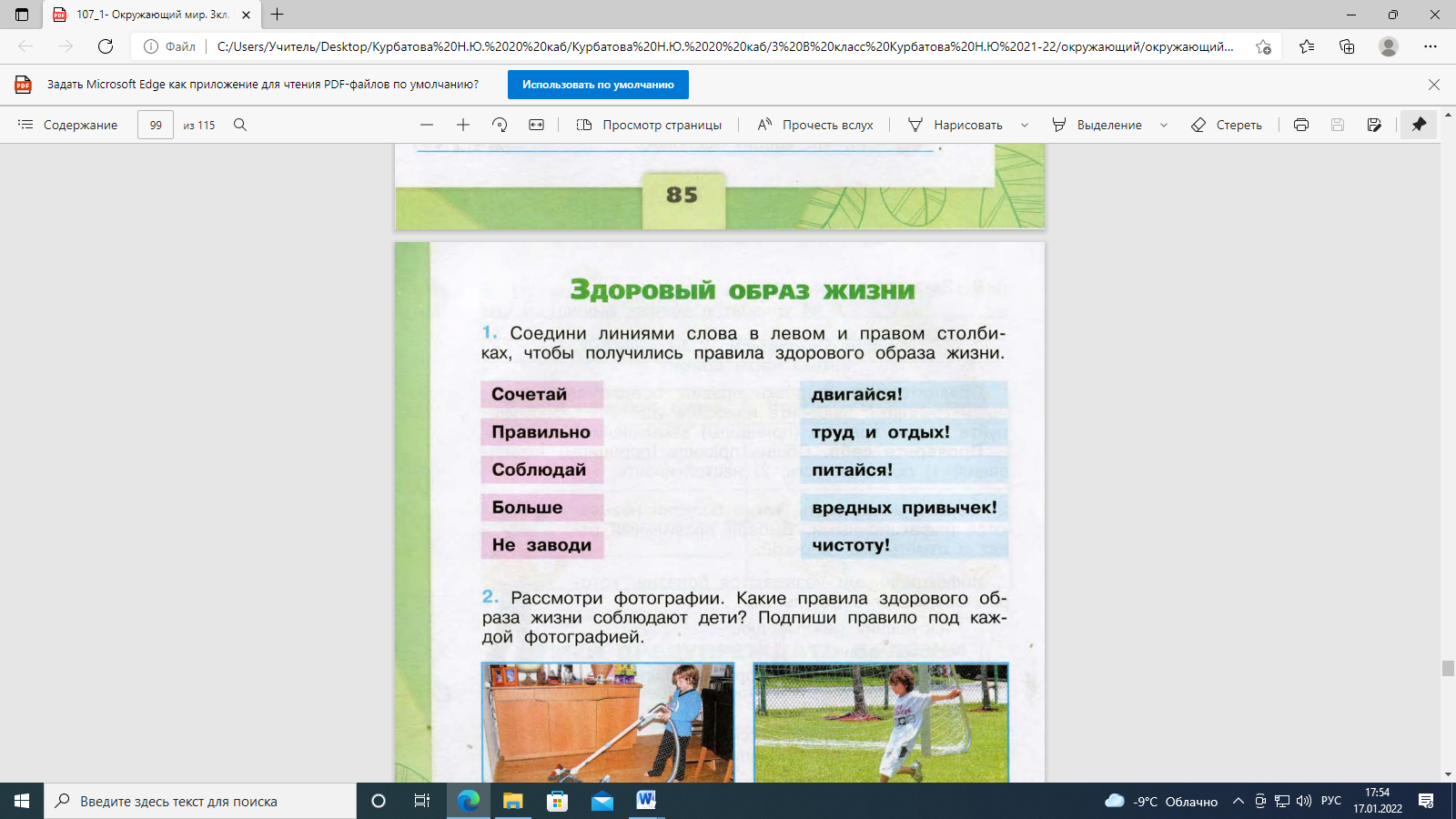 Обучающиеся собирают пословицы и поговорки о здоровье.владеть навыками смыслового чтения текстов различных стилей и жанров в соответствии с целями и задачами; осознанно  строить речевое высказывание в соответствии с задачами коммуникации.иметь установки на безопасный, здоровый образ жизнинаучатся понимать, что такое здоровье, составлять режим дня, правила здорового образа жизни, правила здорового питанияРабота с учебником.Работа с рабочей тетрадью.Использование логопедических упражнений из программы «Дорога знаний»7. Проверка усвоения новых знаний- Что нового вы узнали на уроке?-  Какие правила нужно постоянно выполнять, чтобы вести здоровый образ жизни?Итак, вести здоровый образ жизни — это значит постоянно выполнять правила сохранения и укрепления здоровья.Получен от природы дар -Не мяч и не воздушный шар,Не глобус, не арбуз —Здоровье!Очень хрупкий груз!Чтоб жизнь счастливую прожить,Здоровье нужно сохранить!Ответы детей:правила сохранения и укрепления здоровья: соблюдать чистоту, правильно питаться, сочетать труд и отдых, много двигаться, не иметь вредных привычек.иметь представление о том, как заботиться о своём здоровье8. РефлексияСегодня мы говорили о здоровье. На нашем занятии использовали здоровьесберегающие технологии. Назовите какие?- А теперь попробуйте себя оценить.- Перед вами лежит числовой луч. Нарисуйте смайлик  в том месте, насколько считаете себя здоровым человеком и выполняете правила ЗОЖ.Ответы детей:наглядность, смена видов деятельности, физкультминутка, работа в парах, работа в группах, положительный эмоциональный настройДети оценивают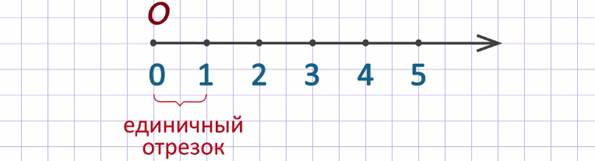 овладение навыком самооценки, умением анализировать свои действия и управлятьимиДомашнее задание.Нарисовать запрещающие знаки к правилам ЗОЖ.